VISIÓN GENERAL DEL UPOV e-PVPDocumento preparado por la Oficina de la UniónDescargo de responsabilidad: el presente documento no constituye un documento de política u orientación de la UPOVRESUMEN	En el presente documento se informa de:las herramientas del UPOV e-PVP, indicadas en el párrafo 4 del presente documento;las opciones de utilización del UPOV e-PVP, expuestas en el párrafo 5 del presente documento.En la reunión EAM/1 se ofrecerá una ponencia sobre el e-PVP Asia.	El presente documento se estructura del modo siguiente:RESUMEN	1VISIÓN GENERAL DEL UPOV e-PVP	1OPCIONES de utilización dEL UPOV e-PVP	2VISIÓN GENERAL DEL UPOV e-PVP	UPOV e-PVP tiene por finalidad prestar una asistencia coherente y completa en la aplicación del sistema de protección de las obtenciones vegetales de la UPOV, de modo que los miembros de la Unión puedan utilizar algunos de sus componentes o todos ellos, según se considere oportuno. Comprende el siguiente paquete de herramientas compatibles:UPOV PRISMA:  herramienta de solicitud en línea;Módulo de administración de UPOV e-PVP:  para que las oficinas de protección de las obtenciones vegetales gestionen y publiquen las solicitudes de protección de las obtenciones vegetales, incluidas la comunicación con los solicitantes y la transmisión de datos a la base de datos PLUTO (véase el documento EAM/1/4);Módulo de intercambio de informes DHE de UPOV e-PVP:  plataforma para que las oficinas de protección de las obtenciones vegetales intercambien informes DHE;Base de datos PLUTO;Plataformas de cooperación entre los miembros: plataformas para que los miembros de la UPOV puedan cooperar en la administración y el examen de las solicitudes.  La primera plataforma será el e-PVP Asia. OPCIONES de utilización dEL UPOV e-PVP	Los miembros de la UPOV disponen de las siguientes opciones:a)	Opciones ordinarias *	Cada oficina de protección de las obtenciones vegetales dispondrá de su propio servidor (nodo de cadena de bloques) para ejecutar su módulo de administración y almacenar los datos. Ese servidor puede alojarse en su propia ubicación (gestionado por la oficina de protección de las obtenciones vegetales) o en la nube (gestionado por la oficina de protección de las obtenciones vegetales o, si delega, por la UPOV). En ambos casos, los costos de alojamiento correrán a cargo de la oficina de protección de las obtenciones vegetales.En la actualidad, el costo anual estimado de alojamiento es, por lo general, de 1800 dólares EE.UU. (50-100 solicitudes al año y menos de 1000 títulos en vigor) o de 2400 dólares EE.UU. (1000-2000 solicitudes al año y menos de 10.000 títulos en vigor). Estos importes se han calculado en función del actual régimen de precios de Amazon Web Services, que puede experimentar modificaciones. b)	Opciones adaptadas de utilización de la herramienta de solicitud UPOV PRISMA** 	La aplicación queda sujeta a la disponibilidad de recursos de la Oficina de la UPOV (personal, tiempo y otros costos).c)	Opciones adaptadas con el propio sistema electrónico de solicitud de la oficina de protección de las obtenciones vegetales***	La oficina de protección de las obtenciones vegetales y la Oficina de la UPOV deben encargarse conjuntamente de la realización de las pruebas.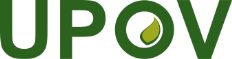 SUnión Internacional para la Protección de las Obtenciones VegetalesReunión sobre solicitudes electrónicasPrimera reuniónGinebra, 15 de marzo de 2023EAM/1/2Original: InglésFecha: 8 de marzo de 2023MóduloComponentesCostos de alojamiento*FormaciónCostos de mantenimientoDesarrollo continuoHerramienta de solicitud UPOV PRISMAUtilización del cuestionario técnico de la UPOVUPOVUPOVUPOVUPOVMódulo de administración de las oficinas de POV (módulo de administración del e-PVP)API ordinariasOficina de POVn.d.UPOVUPOVMódulo de administración de las oficinas de POV (módulo de administración del e-PVP)Flujo de trabajo ordinarioOficina de POVn.d.UPOVUPOVMódulo de administración de las oficinas de POV (módulo de administración del e-PVP)Interfaz de usuario ordinariaOficina de POVUPOVUPOVUPOVMódulo de comunicación (módulo de seguimiento de solicitudes)API ordinarias UPOVn.d.UPOVUPOVMódulo de comunicación (módulo de seguimiento de solicitudes)Interfaz ordinariaUPOVUPOVUPOVUPOVMódulo de intercambio de informes DHEAPI ordinarias UPOVn.d.UPOVUPOVMódulo de intercambio de informes DHEInterfaz ordinariaUPOVUPOVUPOVUPOVPublicación Publicación en la base de datos PLUTOUPOVn.d.UPOVUPOVPublicación Plantilla ordinaria del BoletínUPOVn.d.UPOVUPOVMóduloComponentesCostos de alojamiento*FormaciónCostos de mantenimientoDesarrollo continuoHerramienta de solicitud UPOV PRISMAUtilización del cuestionario técnico nacionalUPOVUPOV UPOV** y Oficina de POVUPOV** y Oficina de POVMódulo de administración de las oficinas de POV (módulo de administración del e-PVP)API ordinariasOficina de POVn.d.UPOVUPOVMódulo de administración de las oficinas de POV (módulo de administración del e-PVP)Flujo de trabajo adaptadoOficina de POVn.d.Oficina de POVOficina de POVMódulo de administración de las oficinas de POV (módulo de administración del e-PVP)Interfaz de usuario adaptadaOficina de POVOficina de POVOficina de POVOficina de POVMóduloComponentesCostos de alojamiento*FormaciónCostos de mantenimientoDesarrollo continuoInstrumento de solicitudIntegración con las API ordinarias (intercambio de datos de la solicitud en ambos sentidos)UPOVUPOVUPOV*** y Oficina de POVUPOV*** y Oficina de POVInstrumento de solicitudTratamiento de los datosOficina de POVn.d.Oficina de POVOficina de POVInstrumento de solicitudIdentificación del clienteOficina de POVn.d.Oficina de POVOficina de POVInstrumento de solicitudInterfaz de usuarioOficina de POVOficina de POVOficina de POVOficina de POVMódulo de administración de las oficinas de POV (módulo de administración del e-PVP)API ordinariasUPOVn.d.UPOVUPOVMódulo de administración de las oficinas de POV (módulo de administración del e-PVP)Flujo de trabajo adaptadoOficina de POVn.d.Oficina de POVOficina de POVMódulo de administración de las oficinas de POV (módulo de administración del e-PVP)Interfaz de usuario adaptadaOficina de POVOficina de POVOficina de POVOficina de POV